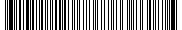 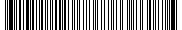 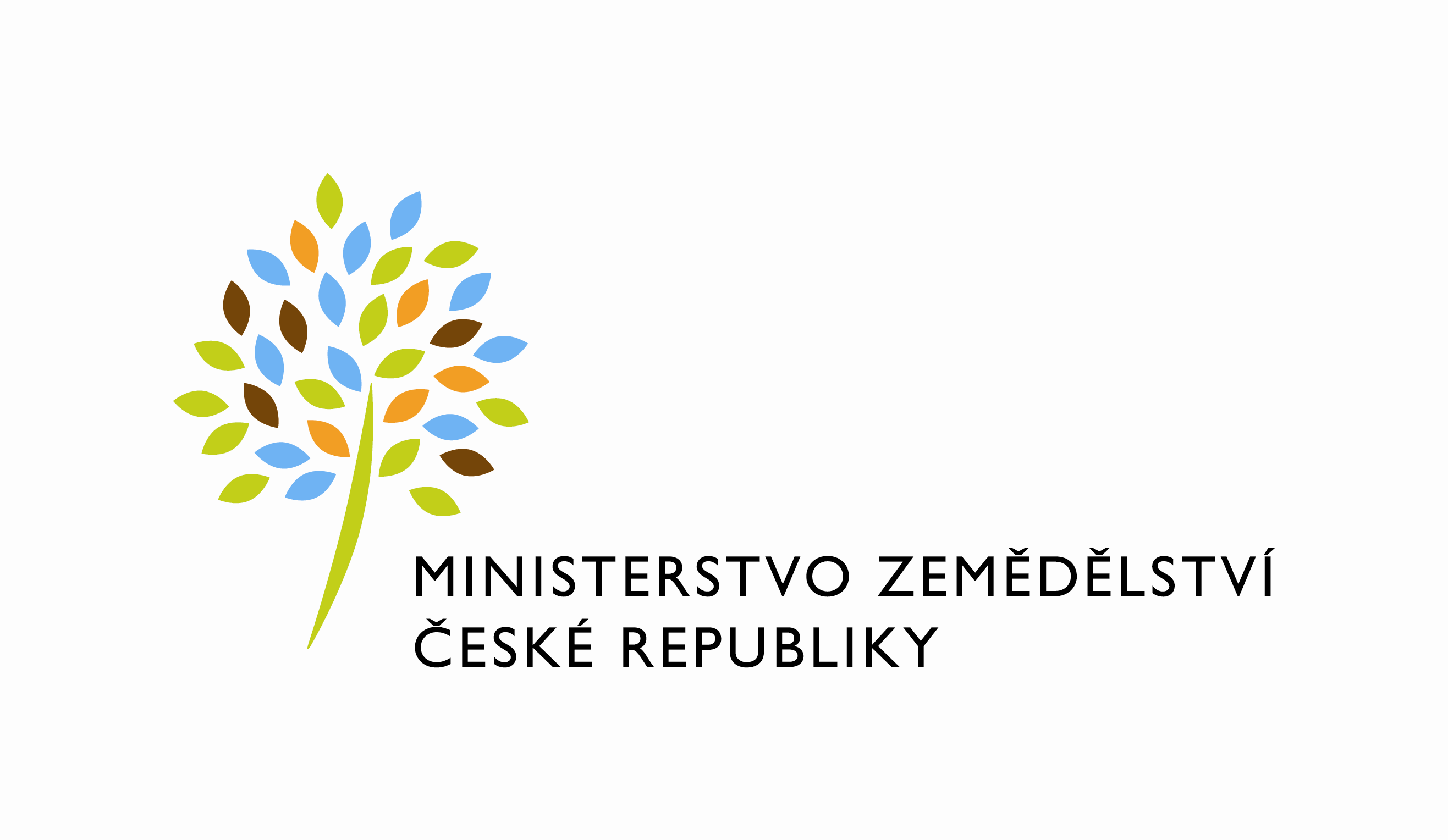   Číslo smlouvy pronajímatele: 244-2020-11141Číslo dodatku pronajímatele: 244-2020-11141/2Dodatek č. 2ke smlouvě o nájmu prostor sloužících k podnikání, kterým se mění v níže uvedeném rozsahu smlouva o nájmu prostor sloužících k podnikání ze dne 21. 3. 2020Česká republika - Ministerstvo zemědělství  se sídlem Těšnov 65/17, Nové Město, 110 00 Praha 1, za kterou právně jedná Mgr. Pavel Brokeš, ředitel odboru vnitřní správy, na základě Organizačního řádu Ministerstva zemědělství v platném znění, IČ: 00020478DIČ: CZ00020478 (v postavení osoby povinné k dani dle § 5 odst. 1 věty druhé a plátce dle§ 6 zákona č. 235/2004 Sb., o dani z přidané hodnoty, ve znění pozdějších předpisů)bankovní spojení: ČNB Praha 1číslo účtu: 19-1226001/0710 - nájem                       1226001/0710 – službyKontaktní osoba:    Ing. Vlasta Ficková, odborný referentse sídlem:	       Tyršova 59, 547 01 Náchodtelefonní spojení:   724 079 514  e-mail:                    vlasta.fickova@mze.cz(dále jen „pronajímatel“ na straně jedné) aOkresní agrární komora Rychnov nad Kněžnouse sídlem:  Jiráskova 1320, 516 01 Rychnov nad Kněžnouzapsaná v obchodním rejstříku vedeném u Krajského soudu v Hradci Královézastoupená: xxxxxxxxxxx předsedou  představenstva OAK RKIČ: 48172863DIČ: CZ48172863, Neplátce DPHbankovní spojení: 6007907-534/2100(dále jen „nájemce“ – na straně druhé)(a oba společně „smluvní strany“)Článek IPředmět dodatkuSmluvní strany uzavírají s odkazem na čl. IX. bod 2) Smlouvy o nájmu prostor sloužících k podnikání v budově ve vlastnictví České republiky s právem hospodaření pro Ministerstvo zemědělství, Jiráskova 1320, 516 01 Rychnov nad Kněžnou, zapsané v katastru nemovitostí na pozemku číslo 1303/4 na listu vlastnictví č. 242, katastrální území Rychnov nad Kněžnou, vedeném Katastrálním úřadem pro Královéhradecký kraj – pracoviště v Rychnově nad Kněžnou uzavřené dne 28. 1. 2019, dodatek, jehož předmětem je úprava následujícího ujednání smlouvy (dále jen „smlouva“).Článek IIPředmět nájmu1)  Ustanovení Článku II. bod 2) smlouvy se tímto dodatkem vypouští a nahrazuje se textem:Předmětem nájmu upraveného touto smlouvou je nebytový prostor – část skladu č. 123               o  celkové výměře 3 m2 v 1. nadzemním podlaží budovy Jiráskova ul. č. p. 1320.Článek IIINájemné1)  Ustanovení Článku V. bod 1 smlouvy se tímto dodatkem mění takto:Nájemné za předmět nájmu činí  461,- Kč bez DPH za 1m2/rok, tj. 1383,-  Kč bez DPH ročně.   Nájemné je stanoveno po dohodě smluvních stran nejméně ve výši v místě obvyklé v době uzavření nájemní smlouvy s přihlédnutím k nájemnému za nájem obdobných nebytových prostor za obdobných podmínek. V souladu s ustanovením § 56a zákona č. 235/2004 Sb., o dani z přidané hodnoty, ve znění pozdějších předpisů, je nájem nemovité věci osvobozen od DPH. 2)  Ustanovení Článku V. bod 5) smlouvy se tímto dodatkem vypouští a nahrazuje se textem:V případě prodlení s platbou nájemného může pronajímatel požadovat po nájemci kromě dlužné částky i úhradu úroku z prodlení stanoveného ujednáním stran v souladu s ust. § 1970 občanského zákoníku ve výši 0,25 % dlužné částky za každý i započatý den prodlení.Článek IVSlužby1)  Ustanovení Článku VI. bod 4) smlouvy se tímto dodatkem vypouští a nahrazuje se textem:V případě prodlení s platbou za služby může pronajímatel požadovat po nájemci kromě dlužné částky i úhradu úroku z prodlení stanoveného ujednáním stran v souladu s ust. § 1970 občanského zákoníku ve výši 0,25 % dlužné částky za každý i započatý den prodlení.Článek VZávěrečná ustanoveníTento dodatek vstupuje v platnost dnem podpisu oběma smluvními stranami a sjednává se s účinností od 1. 8. 2023 za předpokladu, že bude neprodleně po jeho podpisu, nejpozději dne 31.7.2023, zveřejněn v registru smluv.Ostatní ujednání smlouvy se nemění.Dodatek je vyhotoven ve dvou stejnopisech, každý s platností originálu, z nichž pronajímatel i nájemce obdrží po dvou stejnopisech.Smluvní strany prohlašují, že se s tímto dodatkem seznámily a s jeho obsahem souhlasí a na důkaz své svobodné a určité vůle jej podepisují.Nájemce svým podpisem níže potvrzuje, že souhlasí s tím, aby byl uveřejněn obraz tohoto dodatku a dalších dokumentů od tohoto dodatku odvozených, stejně jako obraz smlouvy, od níž je dodatek odvozen, a jejich případných změn (dodatků) a dalších dokumentů od této smlouvy odvozených, včetně metadat požadovaných k uveřejnění dle zákona č. 340/2015 Sb., o registru smluv. Smluvní strany se dohodly, že podklady dle předchozí věty odešle za účelem jejich uveřejnění správci registru smluv pronajímatel. Tím není dotčeno právo nájemce k jejich odeslání.Příloha Dodatku č. 2:Příloha č. 1 –  Situační plán budovy zobrazující předmět nájmu V Praze dne:  20.7.2023                                         V Rychnově n. Kněžnou dne: 26.7.2023Za pronajímatele:                                                   Za nájemce:   …….………………………………………                …..………….…………………………….….                                         Česká republika – Ministerstvo zemědělství                  Okresní agrární komora                                                                 Mgr. Pavel Brokeš                                                xxxxxxxxxxxxx                  ředitel odboru vnitřní správy                                předseda představenstva